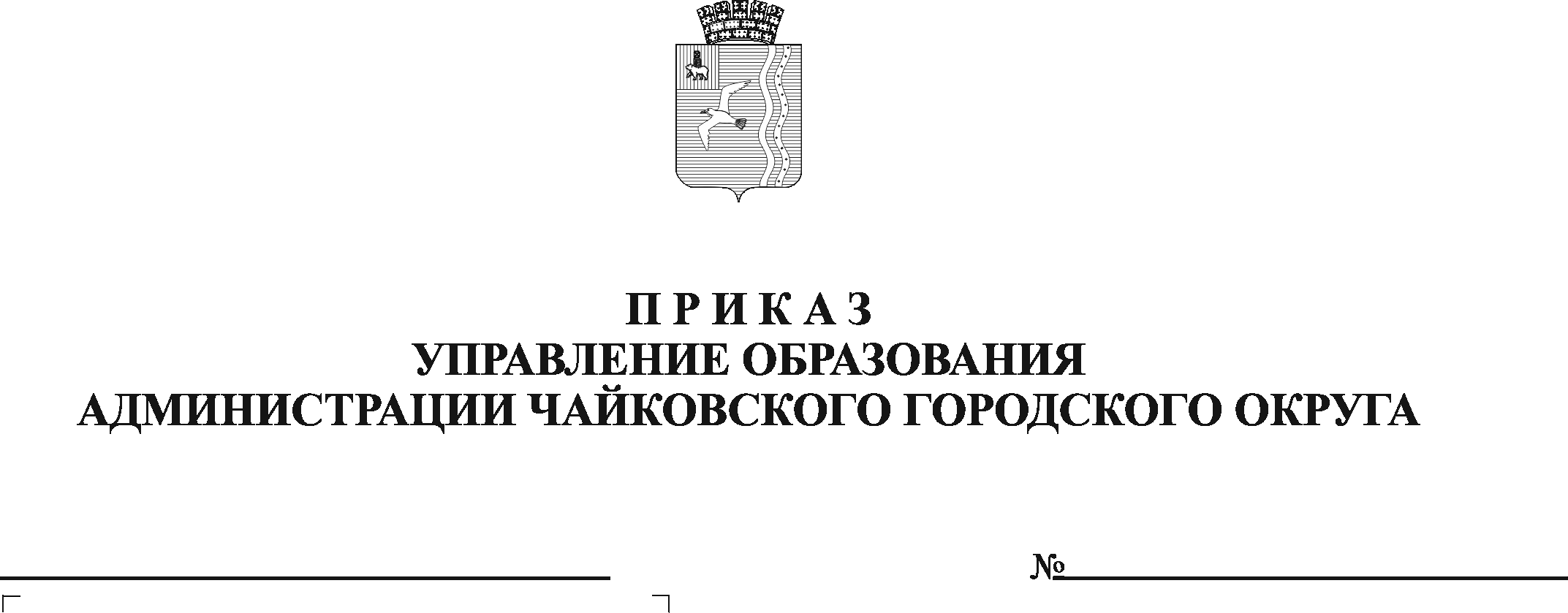 ┌                                                             ┐О проведении муниципального web-квеста», посвящённогоВсемирному дню водыВ соответствии с комплексным планом Управления О и ПО на 2023-2024 учебный год,ПРИКАЗЫВАЮ: Организовать проведение муниципального «web-квеста», посвящённого Всемирному дню воды (далее – Квеста) с 11 по 29 марта 2024 года.Утвердить положение о проведении Конкурса согласно приложению к настоящему приказу.Возложить ответственность за организацию и проведение Конкурса на директора МАУ ДО «Станция детского, юношеского туризма и экологии» Третьякову О.А.Рекомендовать руководителям образовательных организаций Чайковского городского округа принять участие в Конкурсе. Контроль за исполнением приказа возложить на начальника отдела дополнительного образования Управления образования администрации Чайковского городского округа Макурову Н.Ю.Начальник Управления образованияадминистрации Чайковского городского округа                          Е.М. ОстренкоПриложение  к приказу Управления образования администрации Чайковского городского округа от 29.02.2024 № 07-01-05-122	Положениео проведении муниципального web-квеста,посвященного Всемирному дню водыОбщие положенияНастоящее Положение определяет порядок проведения и условия участия в муниципальном web-квете, посвящённом всемирному Дню воды (далее – Квест). Квест проводится в рамках Всемирного дня воды, который ежегодно отмечается 22 марта. Организаторами Квеста является Управление образования администрации Чайковского городского округа. Непосредственное проведение возлагается на МАУ ДО «Станция детского, юношеского туризма и экологии». Квест проводится на территории Чайковского городского округа.Квест (с англ. quest) продолжительный целенаправленный поиск, который может быть связан с приключениями или игрой. Web-квест является web-проектом, в котором все материалы, с которыми работают участники, исходят из Интернета. Web-квест предполагает рациональное планирование времени участников, сфокусированного не на поиске информации, а на её использовании, направлен на развитие у учащихся навыков аналитического и творческого мышления.Цели и задачиЦель: развитие детской творческой инициативы в продвижении идей ценности воды, экономии и сбережения водных ресурсов. Задачи:расширить знания учащихся о воде, её свойствах и значении в жизни всего живого;способствовать формированию экологического мышления у учащихся Чайковского городского округа;формировать активную жизненную позицию в отношении своей страны и её природных богатств;развивать познавательную и творческой активность детей и подростков.Условия участия       Участниками Квеста могут стать детские, подростковые, молодежные команды в составе учащихся образовательных организаций Чайковского городского округа. Возраст участников – от 7 до 18 лет. Состав команды – 10 человек. Количество команд от одной образовательной организации не ограничено.1-й этап: Заявки принимаются до 10 марта 2024 года включительно в яндекс-форме по ссылке https://forms.yandex.ru/u/65e05a615d2a06849f706b14/По окончании регистрации 11 марта в сообществе квеста https://vk.com/zhivayh2o будет выложен шифр к получению первого задания квеста и критерии оценивания. 2-й этап: c 11 по 22 марта – участники разгадывают шифры, выполняют задания Квеста. Всего надо будет поочерёдно выполнить 3 задания. Чтобы получить задание, необходимо разгадать шифр. Выполненные задания и разгаданные шифры команды присылают в сообщении группы Квеста. Обязательно подписать название команды, класс, ОО. 3-й этап: с 23 по 29 марта – оценочный (Жюри Конкурса оценивает присланные материалы), рассылка дипломов и сертификатов. Оценка конкурсных материалов и определение победителей         Организаторы Квеста формируют Жюри, которое осуществляет оценку выполненных заданий и определение победителей. В зависимости от суммы набранных баллов, Жюри присуждает первое, второе и третье места в каждой возрастной группе. При равенстве баллов преимущество будет отдано команде, выполнившей все задания раньше других.Итоги Квеста подводятся в пяти возрастных группах:1-2 класс;3-4 класс;5-6 класс;7-8 класс;9-11 класс.НаграждениеПобедители и призёры награждаются дипломами. Участники, не завоевавшие призовых мест, получают сертификаты участия.Вопросы можно задать по телефону: 3-22-53, 8-922-351-09-14.